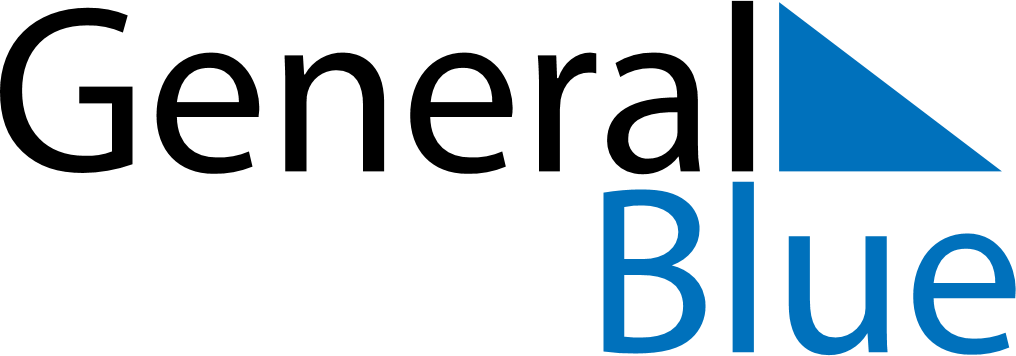 July 2020July 2020July 2020UkraineUkraineMONTUEWEDTHUFRISATSUN12345678910111213141516171819202122232425262728293031